Плановые показатели штата ОрегонСогласно закону «Об образовании лиц с инвалидностью» (Disabilities Education Act, IDEA) 2004 г., Департамент образования штата Орегон (Oregon Department of Education, ODE) обязан представить шестилетний план своей деятельности («плановые показатели штата», State Performance Plan или SPP) в Управление программ обучения детей с особыми потребностями (Office of Special Education Programs, OSEP). OSEP разработало основные критерии качества, или показатели, которые позволяют оценить соблюдение требований и результаты деятельности. OSEP устанавливает целевые значения показателей, характеризующих соблюдение требований, а ODE — целевые значения показателей, характеризующих достигнутые результаты. В SPP должны быть указаны целевые значения показателей по каждому результату. Каждый год ODE готовит Ежегодный отчет о достигнутых результатах (Annual Performance Report, APR), где указывает, по каким показателям были достигнуты целевые значения. Каждые шесть лет ODE должен выполнять анализ показателей, характеризующих достигнутые результаты, и привлекать ключевых партнеров для определения новых целевых значений. В настоящее время ODE собирает исходные данные по показателям, для которых необходимо определить целевые значения. В этой связи в декабре 2021 года проводятся опросы общественного мнения. Чтобы получить дополнительную информацию и зарегистрироваться для участия в опросе, посетите веб-сайт, на котором размещены подготовленные ODE «Плановые показатели штата» и «Ежегодные отчеты о достигнутых результатах». Вы также можете отправить свои замечания, не участвуя в опросе. Для этого нужно заполнить эту анкету. О чем говорит этот показатель и почему он важен?Показатель B7 относится к области получения надлежащего бесплатного государственного образования (Free Appropriate Public Education, FAPE) в среде с минимальными ограничениями (Least Restrictive Environment, LRE). Он характеризует долю детей дошкольного возраста от 3 до 5 лет, обучающихся по IFSP, которые продемонстрировали прогресс в следующих областях:A. Положительные социально-эмоциональные навыки (в том числе навыки социальных взаимоотношений).B. Приобретение и использование знаний и навыков (в том числе начальных речевых/коммуникационных навыков и начальной грамотности).C. Демонстрация надлежащего поведения для удовлетворения своих потребностейДанный показатель демонстрирует результаты в области развития и обучения детей дошкольного возраста, участвующих в программах EI/ECSE. Эти результаты связаны с финансированием, предусмотренным законом «О способствовании успехам в учебе» (Student Success Act), поскольку программы EI/ECSE в отдельных округах используют эти данные для определения приоритетных областей развития.Из какого источника поступают данные?Подрядчик администрации штата может консолидировать определенные данные по конкретным пунктам системы мониторинга прогресса, выставления оценок и составления программ (Assessment, Evaluation, and Programming System, AEPS) для младенцев и детей. Штат учредил и повсеместно использует данную систему оценки на основе критериев в программе раннего вмешательства / специального дошкольного образования (EI/ECSE). Нужно ли установить или изменить базовое значение для этого показателя?Нет, ODE не планирует менять базовое значение в этом году. На данный момент за базовое значение приняты данные 2015 года, когда штат Орегон стал определять характеризуемые показателем B7 результаты по системе AEPS I и II (в редакции издательства Brookes Publishing Company). Агентство продолжит использовать в качестве базовых данные за 2015 год. Поскольку для определения показателя B7 в 2022 или 2023 году штат Орегон будет использовать систему AEPS-3, ориентироваться на целевые показатели этого года далее будет проблематично.Каких результатов достиг штат Орегон с течением времени?Будут ли установлены новые целевые значения?ODE не будет устанавливать новые целевые значения, пока партнеры не предоставят информацию. Новые целевые значения можно устанавливать несколькими способами. Это может быть значение, к которому изначально решено стремиться, или значение, прогнозируемое на основе тенденций. При выборе целевых значений стоит учесть следующее:Они призваны стимулировать повышение качества жизни семей с детьми. Они должны быть достижимыми, но демонстрировать рост. Изменения требуют времени, и это можно учитывать при выборе целевых значений. Например, показатели могут не меняться несколько лет подряд, а за последний год (2025) немного улучшиться. Либо показатели могут постепенно улучшаться от года к году.Пример AПример А демонстрирует постепенный рост.Пример BПример B демонстрирует более активный рост.Если вам нужна дополнительная информация, обратитесь к Брюсу Шепарду (Bruce Sheppard) по эл. почте bruce.sheppard@state.or.us.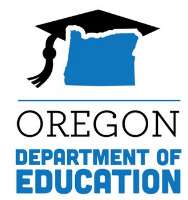 Плановые показатели штата (SPP)Информационный листокПоказатель B7: результаты, которые демонстрируют дети дошкольного возрастаПлановые показатели штата (SPP)Информационный листокПоказатель B7: результаты, которые демонстрируют дети дошкольного возрастаПлановые показатели штата (SPP)Информационный листокПоказатель B7: результаты, которые демонстрируют дети дошкольного возрастаПлановые показатели штата (SPP)Информационный листокПоказатель B7: результаты, которые демонстрируют дети дошкольного возрастаГод202020212022202320242025Цели A1 ≥76,10%76,20%76,20%76,30%76,30%76,40%Цели A2 ≥60,50%60,60%60,60%60,70%60,70%60,80%Цели B1 ≥74,20%74,30%74,30%74,40%74,40%74,50%Цели B2 ≥58,10%58,20%58,20%58,30%58,30%58,40%Цели C1 ≥74,10%74,20%74,20%74,30%74,30%74,40%Цели C2 ≥61,50%61,60%61,60%61,70%61,70%61,80%Год202020212022202320242025Цели A1 ≥76,10%76,30%76,50%76,70%76,90%77,10%Цели A2 ≥60,50%60,70%60,90%61,10%61,30%62,50%Цели B1 ≥74,20%74,40%74,60%74,80%75,00%75,20%Цели B2 ≥58,10%58,30%58,30%58,50%58,70%58,90%Цели C1 ≥74,10%74,30%74,50%74,70%74,90%75,10%Цели C2 ≥61,50%61,70%61,90%62,10%62,30%62,50%